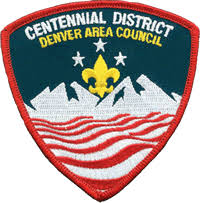 Centennial District 2022 Outstanding Leader RecognitionPlease recognize up to 4 leaders from your unit.  This award is not based on tenure or Scouting knowledge of the individual(s) being nominated but the demonstration of Scout spirit, energy and dedication to the delivery of the Scouting program by the individual(s) for our youth. Outstanding Leaders will be recognized at the 2022 Adult Volunteer Recognition event to be held 23 February 2023.Please return this nomination form by Monday, 23 January, 2023 to:Denver Area Council, Attn: Centennial District10455 West 6th Ave., Denver, CO 80215      Oremail: larsonkim303@gmail.com__________________________________________________________________________Name of Leader 			  Unit  and Number	     	        Position to be recognized for__________________________________________________________________________Name of Leader 			  Unit  and Number	     	        Position to be recognized for__________________________________________________________________________Name of Leader 			  Unit  and Number	     	        Position to be recognized for__________________________________________________________________________Name of Leader 			  Unit  and Number	     	        Position to be recognized for